Tabletop Exercise Evaluation Form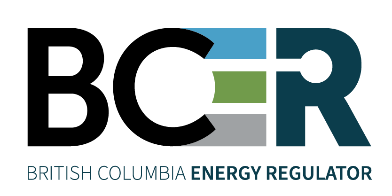 The BC Energy Regulator (BCER) evaluates emergency exercises as part of our safety management program, supporting our commitment to public trust and access to energy information. Through exercises, the BCER can confirm each company has the trained and certified staff and resources identified in their emergency response plan, that staff participating in the exercise are knowledgeable in their roles and responsibilities during incidents and emergencies, and that they can act effectively to provide for public safety and environmental protection.Assessment of emergency management exercises supports the effective stewardship of our natural resources and contributes to the BCER’s overall understanding of the safety culture within each company. Our intent is to provide each permit holder with a fair and accurate account of how their staff met regulatory expectations and to identify any areas of concern or necessary remedial actions which the exercise may have highlighted.The tool has been designed for use across the full range of exercise types, and there may be occasions when some fields within the form are not applicable due to the type or design of a specific exercise.  In such cases, the overall assessment may be adjusted to reflect the elements that were present and evaluated.The BC Energy Regulator works with many Indigenous communities across the province, and it is our intention that each have the opportunity to understand how the BCER regulates and ensures the protection of persons, the environment and culturally sensitive areas. This activity is also supported through the Natural Resource Aboriginal Liaison Program and is being extended to include invitations to representatives of Indigenous groups to attend and observe exercises with BCER staff.The purpose of an emergency management exercise is to provide all participants with an opportunity to take part in a validation of the response plans, structures, and interdependencies in a realistic and meaningful way.  We encourage job-shadowing and mentorship during exercises by a permit holder’s response team as effective ways to build depth and resilience within the organization, as these are important attributes of an effective emergency management program.It is important that a common vision exists between evaluators and exercise participants of these key objectives:The evaluation tool on the following pages has been developed in consultation with experienced emergency management professionals, and reflects priorities and requirements embedded in CSA Z246.2, “Emergency Preparedness and Response for Petroleum and Natural Gas Industry Systems” which is included as part of the BC Energy Regulator’s Emergency Management Regulation.Promote overall emergency preparednessTest a new plan or amendments to a planReveal planning weaknessesIdentify potential resource gapsTest equipment and standard operating proceduresImprove coordinationClarify role and responsibilitiesImprove individual performance Demonstrate operational capabilityFulfill regulatory requirements Additional benefits that may achieved through emergency management exercises include:Gain public recognition of the emergency management program. Develop confidence in the knowledge and skills necessary to act effectively during emergencies.Additional benefits that may achieved through emergency management exercises include:Gain public recognition of the emergency management program. Develop confidence in the knowledge and skills necessary to act effectively during emergencies.Permit Holder NameDate & TimeDate: Start Time:				End Time:LocationBCER Auditor(s) in AttendanceOther Agencies in AttendanceIndigenous Observer Participation  Yes     No       N/APerson & Company Conducting ExerciseExercise Scenario Submission  Yes     No       N/AName of ERP ExercisedType of TabletopFields/Facilities ExercisedEOC Exercised  Yes     No       N/APrevious Exercise  First exercise for field/facility  Field/facility previously exercised:	Date:  	Type:  	Next Full-Scale Due:PersonnelPermitholder plan for exercising field personnel not in attendance:First exercise participants     Yes   How many? _____________       No     ItemItemObserved ConditionScore0 to 4Needs ImprovementObservations & TimesSection 1: PREPARATIONSection 1: PREPARATIONSection 1: PREPARATIONSection 1: PREPARATIONSection 1: PREPARATIONSection 1: PREPARATIONPre-ExercisePre-ExercisePre-ExercisePre-ExercisePre-ExercisePre-Exercise1.1Was there a sign in sheet for participants?1.2Did the exercise have objectives?1.3Were rules set out for the exercise?1.4Does the company use the ICS system effectively?1.5Were inputs used in the exercise?Emergency Response PlansEmergency Response PlansEmergency Response PlansEmergency Response PlansEmergency Response PlansEmergency Response Plans1.6Do all supplemental ERPs have the same date or version?1.7Has the supplemental ERP been updated in the last year?Revision date:1.8Has the core ERP been updated in the last year?Revision date:1.9Did all participants have an ERP manual or some form of it?Truck book, electronic access, hard copy, etc.Section 2: EXERCISE ACTIONSSection 2: EXERCISE ACTIONSSection 2: EXERCISE ACTIONSSection 2: EXERCISE ACTIONSSection 2: EXERCISE ACTIONSSection 2: EXERCISE ACTIONSInternal Communication & Information Sharing ProcessesInternal Communication & Information Sharing ProcessesInternal Communication & Information Sharing ProcessesInternal Communication & Information Sharing ProcessesInternal Communication & Information Sharing ProcessesInternal Communication & Information Sharing Processes2.1Was a primary mode of communication discussed and designated for the emergency?2.2Was a backup communication system selected or discussed? 2.3Were set times given and adhered to for incident briefing meetings?2.4Did briefings effectively convey essential information in a concise, timely and accurate manner? External CommunicationExternal CommunicationExternal CommunicationExternal CommunicationExternal CommunicationExternal Communication2.5Was all essential contact information listed in the ERP correctly?2.6Were all appropriate agencies and authorities contacted? EMBC (Includes BCMOE, BCER)         Federal Agencies (ENV, CCG, ETC) MOTI/Public Works    FLNRORD WorkSafe                       RCMP Local Gov. Auth.          Local Indig. Auth. Local School District     Local Health Auth.2.7Was the media discussed?  Emergency LevelEmergency LevelEmergency LevelEmergency LevelEmergency LevelEmergency Level2.8Was the level of emergency selected promptly?2.9Was the risk matrix applied appropriately?Action Plan and Response PrioritiesAction Plan and Response PrioritiesAction Plan and Response PrioritiesAction Plan and Response PrioritiesAction Plan and Response PrioritiesAction Plan and Response Priorities2.10Was an Incident Action Plan (IAP) created with appropriate information?2.11Were correct response priorities used?1. Responder Safety
2. Public Safety
3. Control of the Incident2.12Was the IAP updated throughout the incident?Hazard AssessmentHazard AssessmentHazard AssessmentHazard AssessmentHazard AssessmentHazard Assessment2.8Were the hazard procedures or material safety sheets referenced in the ERP?2.9Was a situational assessment or site safety plan completed prior to entering the site of the incident?Mapping & Hazard Response Zone Determination (HRZ)Mapping & Hazard Response Zone Determination (HRZ)Mapping & Hazard Response Zone Determination (HRZ)Mapping & Hazard Response Zone Determination (HRZ)Mapping & Hazard Response Zone Determination (HRZ)Mapping & Hazard Response Zone Determination (HRZ)2.15Was the map pulled out and referenced when the incident started?2.16Was an HRZ for the hazard determined and communicated effectively?2.17Was an inventory of the HRZ performed effectively?2.18Was the HRZ reviewed and updated if the nature of the incident evolved?2.19Was the map correct and did it contain all essential information?2.20Were personnel able to interpret the map well?Roles & AssignmentsRoles & AssignmentsRoles & AssignmentsRoles & AssignmentsRoles & AssignmentsRoles & Assignments2.21Were roles assigned appropriate for the needs of the response?2.22Did the Incident Commander have a working knowledge of section responsibilities and assume roles that were not assigned?2.23Did the responders adhere to their assigned roles?2.24Did everyone have and use roles & responsibility checklists or quick start guides? 2.25Were appropriate forms easily available for, and used by, each assigned role? Residents, Transients & Area AccessResidents, Transients & Area AccessResidents, Transients & Area AccessResidents, Transients & Area AccessResidents, Transients & Area AccessResidents, Transients & Area Access2.26Was the resident section of the ERP referenced?2.27Was there discussion on how potentially affected public would be contacted?Residents/renters, industry users, tenure holders, cultural & recreational users, local Indigenous Nations, etc.2.28Were impacted parties sheltered/evacuated in a timely manner with appropriate prioritization?2.29Were the appropriate number and type of rovers discussed?2.30Were roadblocks determined in appropriate locations and set up in a timely manner?2.31Was there discussion of a closure order from an applicable agency in a timely manner?2.32Were actions taken to prevent access into the HRZ by other means?Railways, water courses, etc.2.33Was a NOTAM / NOTMAR order considered?2.34Was consideration given to notification of schools and school buses?2.35Was consideration given to potential impact on animals and livestock?Command PostsCommand PostsCommand PostsCommand PostsCommand PostsCommand Posts2.36Were command posts (ICP/EOC) established and communicated?2.37Was a staging area established, communicated, and effectively managed for external resources to report to?2.38Were EOC staff involved in the exercise?2.39Did the personnel at the EOC understand their role?2.40Did command posts have and use good visual references?ICS Org Chart, Incident Action Plan, Hazard Assessment, etc.Mitigation ActionsMitigation ActionsMitigation ActionsMitigation ActionsMitigation ActionsMitigation Actions2.41Was some form of air monitoring considered/discussed?2.42Was the air monitoring procedure used consistent with that listed in the ERP?2.43Was consideration given for ignition by referencing the ignition criteria?2.44Were liquid spills contained promptly? 2.45Were sensitive environmental or cultural receptors considered? 2.46Were necessary external equipment and resources discussed?Stand-Down ProcessesStand-Down ProcessesStand-Down ProcessesStand-Down ProcessesStand-Down ProcessesStand-Down Processes2.47Was the decision to downgrade/stand-down the incident done in consultation with the BCER?2.48Were Indigenous Nations, local authorities and external agencies notified when the response phase was completed?2.49Was consideration given to securing the site and evidence for investigation?Section 3: POST EXERCISESection 3: POST EXERCISESection 3: POST EXERCISESection 3: POST EXERCISESection 3: POST EXERCISESection 3: POST EXERCISE3.1Were participants easily able to find key information in the ERP?3.2Were forms collected after the exercise?3.3Was an exercise debrief held and were comments and action items captured?3.4Were exercise goals and objectives met?3.5Were the action items from the last exercise completed?ADDITIONAL OBSERVATIONSEXERCISE OUTCOME:      OBSERVATIONSSuccessesOpportunities For ImprovementCONDITIONS AND REQUIREMENTSBCER SIGN OFFBCER Staff Member:                                           Date:  BCER Staff Member:                                                                           Date:  COMPANY REPRESENTATIVE RECEIVING FORMComments
Note: Plans to address deficiencies should be included in permit holder’s own post-exercise reportAcknowledgement of receipt and contents of the evaluation:	Senior Company Representative Name: ___________________________________________________________	Senior Company Representative Signature: ________________________________________________________	Date: _______________________________________________________________________________________